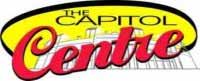 725 W. CAPITOL DR., APPLETON, WI&THE OUTAGAMIE CONSERVATION CLUB, INC.PRESENT“A SHOOT AND A BEER”3-D ARCHERY SHOOTDECEMBER 8 – DECEMBER 9, 2023Dec 8th & 9th…… Capitol Centre  – “A Shoot & A Beer” – 20 TargetsShoot is held at Capitol Centre’s Volley Ball Court, 725 W Capitol Dr, AppletonFriday – 2 person scramble – Bring your own partnerStarting Time - 7:00Classes: Open & Hunter - $40.00 Per Team – Payout - 75/25Maximum 22 Teams - Marked Yardage Preregistration RecommendedSaturday – ASA Singles Shoot Starting Time - 6:00 p.m. with shoot off followingClasses: Open & Hunter - $20.00 per person – Payout – 75/25Maximum 22 Shooters – Marked YardagePreregistration RecommendedSee our website for details – www.wiocc.comFor reservations and information call:John Wilharms @ 920-585-0890 or jwgunrepair@sbcglobal.netBrian Wilharms @ 920-850-7295 or bjwilharms@gmail.com